samedihe﷽﷽la tout le temps ?? sable.iennent pas.ents ?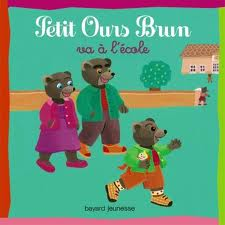 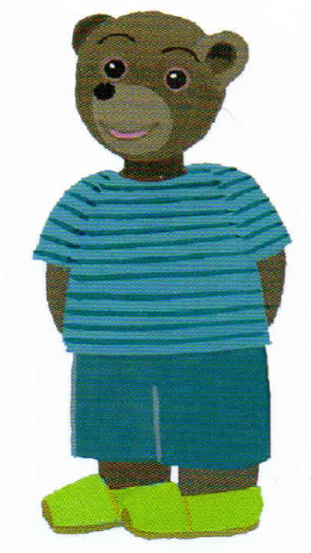 